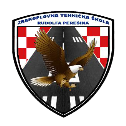 Republika HrvatskaZrakoplovna tehnička škola Rudolfa PerešinaRudolfa Fizira 6, 10 410 Velika Gorica, tel.01/62 60 523, fax 01/38 17 076e-mail: ured@ss-zrakoplovna-rperesina-vg.skole.hrU P I S N I C Au ____________________ (        ) razred Zrakoplovne tehničke škole Rudolfa Perešina(podaci o učeniku i roditeljima potrebni za evidencije u sustavu e-dnevnika i e-matica, za školsku godinu 2020./2021.)Velika Gorica,______________ 2020.		Potpis učenika:  ____________________________                                                                                 Potpis roditelja:  ____________________________izjava o DAVANJU PRIVOLE ZA OBRADU OSOBNIH PODATAKAtemeljem odredbe članka 6. stavak 1. točka a. Opće uredbe o zaštiti podataka (EU) 2016/679 kojom ja, _____________________________, iz _______________________________________      (ime i prezime roditelja/skrbnika)         _______________________________________      (adresa prebivališta/boravišta)u svojstvu nositelja roditeljske odgovornosti malodobnog djeteta __________________________________    (ime i prezime djeteta)a) ne dajem privolub) dajem dobrovoljnu, informiranu i nedvosmislenu privolu Zrakoplovnoj tehničkoj školi Rudolfa Perešina, Velika Gorica, OIB: 58744487630 kao voditelju obrade, osobne podatke malodobnog djeteta i to:ime i prezimerazredni odjelfotografijevideo snimkepovodom održavanja manifestacije, sportskih natjecanja i ostalih natjecanja  u vremenu od 01.09. 2020. godine do 31.08.2021. godine, u svrhu promocije škole, prezentiranja roditeljima na sastancima i sjednicama, prezentiranja nastavnicima u svrhu usavršavanja, arhiviranja.Privola se odnosi na objavu gore navedenih osobnih podataka malodobnog djeteta na web stranici voditelja obrade: http://ss-zrakoplovna-rperesina-vg.skole.hr/.Upoznat sam da će se s osobnim podacima za koje dajem privolu postupati u skladu s načelima obrade osobnih podataka.Upoznat sam da se danoj privoli mogu u svako doba usprotiviti i opozvati.Upoznat sam da u svakom trenutku mogu dobiti uvid u osobne podatke za koju sam dao privolu, te zatražiti ispravak, izmjenu ili dopunu podataka.Potpisom ove privole potvrđujem da sam istu pažljivo pročitao i razumio sve informacije, te dopuštam voditelju obrade Zrakoplovne tehničke škole Rudolfa Perešina, Velika Gorica korištenje i obradu podataka.U Velikoj Gorici, ___________ 2020. godine	           Ime i prezime_____________________________								_____________________________ 									   vlastoručni potpisIme i prezime učenikaDatum, mjesto i država rođenjaDržavljanstvoNacionalnostOIBBroj mobitelaPrebivalište, adresa(ulica broj, broj pošte, mjesto)                   Boravište, adresa  (ulica broj, broj pošte, mjesto)                      OTACMAJKAIme i prezimeZanimanjeOIBAdresa(ulica broj, broj pošte, mjesto)  Prebivalište     /     boravište     (molimo zaokružiti)Prebivalište     /     boravište     (molimo zaokružiti)e-mail adresaKontakt telefon, mobitel